 桃園市「地籍謄本櫃員機」身分驗證線上申請操作說明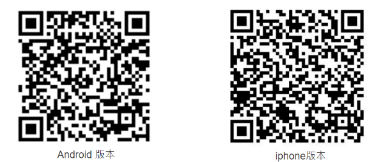 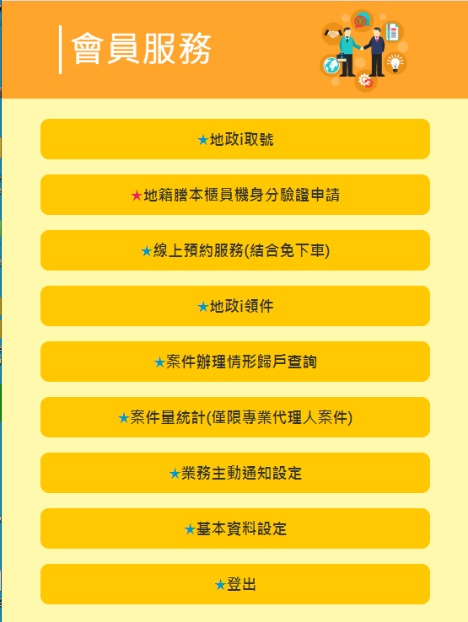 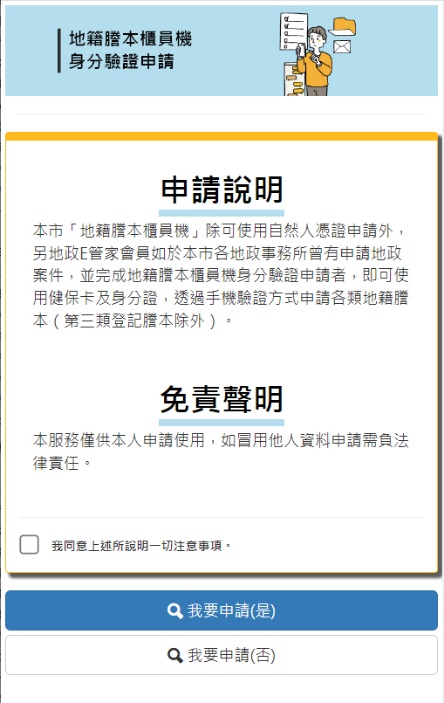 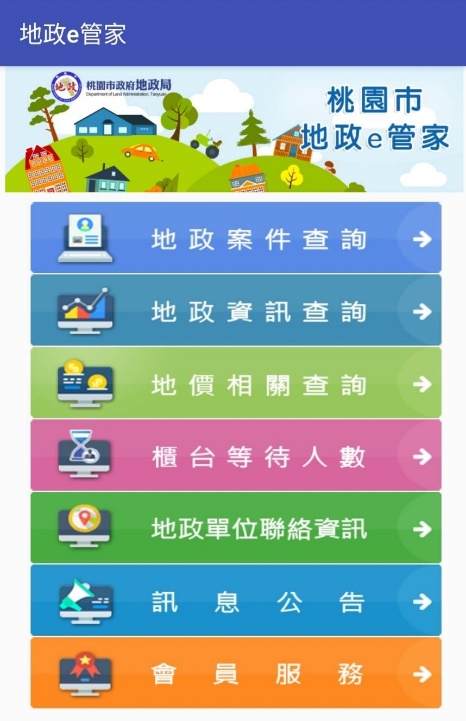 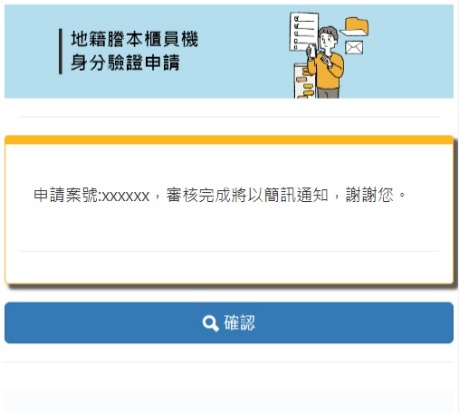 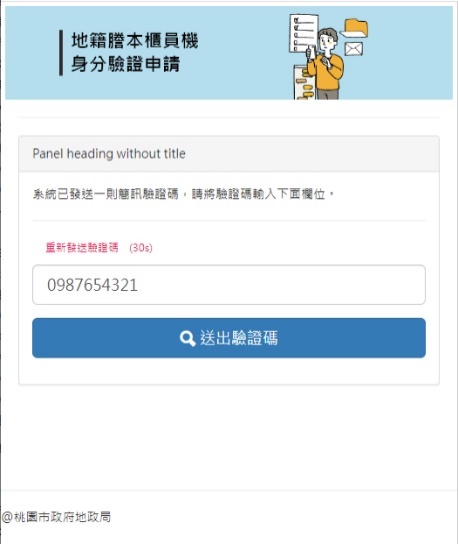 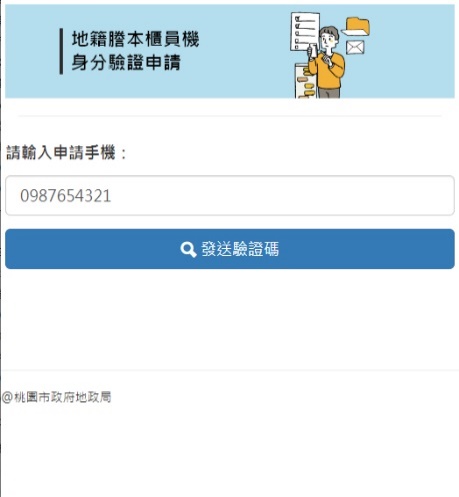 說明：使用桃園市地政e管家App線上申請本項服務驗證，申請人需於本市各地政事務所曾經申請登記、測量、謄本申請案件者為限，倘無相關案件申請，請至本市各地政事務所臨櫃辦理。